Universidad de Chile 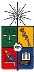 Facultad de Ciencias SocialesEscuela de Ciencias SocialesCarrera de PsicologíaProgramaFundamentos de la intervención clínica de orientación  psicoanalítica con AdultosI.- Identificación de la actividad curricularI.- Identificación de la actividad curricularCarrera en que se dicta:PsicologíaProfesor o equipo:E. Radiszcz; R. AceitunoCiclo al que pertenece:Especializado / DiplomadoSemestre:1er semestreModalidad:PresencialCarácter:ElectivoPre - requisitos:Psicología ClínicaAño2022II.- Descripción / Justificación de la actividad curricularII.- Descripción / Justificación de la actividad curricularEl curso busca entregar al estudiante herramientas básicas y nociones conceptuales fundamentales para enfrentar los principales desafíos a los que se ve confrontado el clínico de orientación psicoanalítica. En tal sentido, se trata de desarrollar una reflexión que, centrada en el ejercicio clínico concreto, examine los problemas sobre los que se estructuran las intervenciones de orientación psicoanalítica en diversos encuadres institucionales. Asimismo, se pondrá un especial énfasis en las cuestiones relacionadas con la entrada al tratamiento, así como a los asuntos fundamentales de la orientación estructural en la clínica. Al mismo tiempo, se tratará de examinar los principales elementos transversales que caracterizan las intervenciones de orientación psicoanalítica, tales como la transferencia, la economía del deseo, la cuestión de la demanda, el lugar de la interpretación, entre otros.Orientado, entonces, al estudio de los principales tópicos fundamentales de la clínica psicoterapéutica de orientación psicoanalítica, el curso se desarrollará intercalando clases expositivas, entrevistas en espejo y discusión de casos.El curso busca entregar al estudiante herramientas básicas y nociones conceptuales fundamentales para enfrentar los principales desafíos a los que se ve confrontado el clínico de orientación psicoanalítica. En tal sentido, se trata de desarrollar una reflexión que, centrada en el ejercicio clínico concreto, examine los problemas sobre los que se estructuran las intervenciones de orientación psicoanalítica en diversos encuadres institucionales. Asimismo, se pondrá un especial énfasis en las cuestiones relacionadas con la entrada al tratamiento, así como a los asuntos fundamentales de la orientación estructural en la clínica. Al mismo tiempo, se tratará de examinar los principales elementos transversales que caracterizan las intervenciones de orientación psicoanalítica, tales como la transferencia, la economía del deseo, la cuestión de la demanda, el lugar de la interpretación, entre otros.Orientado, entonces, al estudio de los principales tópicos fundamentales de la clínica psicoterapéutica de orientación psicoanalítica, el curso se desarrollará intercalando clases expositivas, entrevistas en espejo y discusión de casos.III.- Objetivos de la actividad curricularIII.- Objetivos de la actividad curricularObjetivos Generales:Familiarizar al alumno con un acercamiento teórico-práctico al campo de clínica psicoanalítica.Facilitar en el alumno el desarrollo de capacidades clínicas de escucha, reflexión e intervención.Objetivos Específicos:Identificar los elementos centrales que definen la tarea práctica de la psicoterapia de orientación psicoanalítica.Reflexionar críticamente en torno a las nociones que definen el campo clínico del psicoanálisis y de sus aplicaciones particulares.Analizar las incidencias de las intervenciones analíticas en el curso del tratamiento.Reconocer la importancia del encuadre y de la posición del terapeuta en su escucha y en sus intervenciones.Desarrollar algunas habilidades básicas que faciliten la conducción de la cura y la elaboración de las angustias que le son propias.Objetivos Generales:Familiarizar al alumno con un acercamiento teórico-práctico al campo de clínica psicoanalítica.Facilitar en el alumno el desarrollo de capacidades clínicas de escucha, reflexión e intervención.Objetivos Específicos:Identificar los elementos centrales que definen la tarea práctica de la psicoterapia de orientación psicoanalítica.Reflexionar críticamente en torno a las nociones que definen el campo clínico del psicoanálisis y de sus aplicaciones particulares.Analizar las incidencias de las intervenciones analíticas en el curso del tratamiento.Reconocer la importancia del encuadre y de la posición del terapeuta en su escucha y en sus intervenciones.Desarrollar algunas habilidades básicas que faciliten la conducción de la cura y la elaboración de las angustias que le son propias.IV.- Temáticas o contenidos de la actividad curricularIV.- Temáticas o contenidos de la actividad curricularIntroducción: Situación del psicoanálisis en el contexto del discurso psicopatológico moderno Unidad I: Aproximaciones inicialesDel motivo de consulta a la exploración de la demanda La escucha analítica y las primeras comunicaciones.Localización y fundamento del sufrimiento (Inhibición, Síntoma y Angustia).Sobre la rectificación subjetiva.El problema de la alianza y el deseo de tratamientoLa prolongación de lo preliminar (psicoterapia y psicoanálisis)Unidad II: La Transferencia:Deseo y TransferenciaDiversos ejes de la transferenciaLa repetición del pasado no recordadoEl Sujeto supuesto SaberEl analista como objeto aEl síntoma y la Neurosis de TransferenciaDe la contratransferencia al deseo del analistaUnidad III: Estructuras Clínicas :La Estructura como orientación de la ClínicaClínica de las psicosisClínica de las neurosisClínica de las perversionesMás allá de las estructurasUnidad IV: Las intervenciones.Espacio interpretativo y TransferenciaModalidades de la intervenciónTiming de la interpretaciónModulaciones del GoceImpasse y acting-outConstrucción, Historia y ElaboraciónEl lugar de la historia en la cura psicoanalíticaFantasía fundamental e historiaInscripción subjetiva y construcciónElaboraciónIntroducción: Situación del psicoanálisis en el contexto del discurso psicopatológico moderno Unidad I: Aproximaciones inicialesDel motivo de consulta a la exploración de la demanda La escucha analítica y las primeras comunicaciones.Localización y fundamento del sufrimiento (Inhibición, Síntoma y Angustia).Sobre la rectificación subjetiva.El problema de la alianza y el deseo de tratamientoLa prolongación de lo preliminar (psicoterapia y psicoanálisis)Unidad II: La Transferencia:Deseo y TransferenciaDiversos ejes de la transferenciaLa repetición del pasado no recordadoEl Sujeto supuesto SaberEl analista como objeto aEl síntoma y la Neurosis de TransferenciaDe la contratransferencia al deseo del analistaUnidad III: Estructuras Clínicas :La Estructura como orientación de la ClínicaClínica de las psicosisClínica de las neurosisClínica de las perversionesMás allá de las estructurasUnidad IV: Las intervenciones.Espacio interpretativo y TransferenciaModalidades de la intervenciónTiming de la interpretaciónModulaciones del GoceImpasse y acting-outConstrucción, Historia y ElaboraciónEl lugar de la historia en la cura psicoanalíticaFantasía fundamental e historiaInscripción subjetiva y construcciónElaboraciónV.- Metodología de la actividad curricularV.- Metodología de la actividad curricularClases expositivas.Discusión de textos.Clases expositivas.Discusión de textos.VI.- Evaluación de la actividad curricularVI.- Evaluación de la actividad curricularReflexión teórico-clínica de un caso.Reflexión teórico-clínica de un caso.VII.- Bibliografía básica y obligatoria de la actividad curricularIntroducciónAsociación Mundial de Psicoanálisis (1996), “La invención de un método” en Los poderes de la palabra, Bs. Aires: Paidós, pp. 27-38.Foucault, M.; El nacimiento de la clínica. Siglo XXI eds. Cap.: Introducción.Unidad IChamorro, J. (2004), “Las entrevistas preliminares y la clínica diferencial”. Lima: CID-Lima, pp. 4-24.Fernandez, A y Rodríguez, B. (2001), “Fases iniciales” en La práctica de la psicoterapia, Bilbao: Ed. Desclée de Brouwer, pp. 93-111.Freud, S. (1905), “Sobre psicoterapia” en Obras Completas, Bs. Aires: Amorrortu, 1982, vol 7, pp. 243-257.Freud, S. (1913), “Sobre la iniciación del tratamiento” en Obras Completas, Bs. Aires: Amorrortu, 1982, vol. 12, pp. 121-144.Miller, J.-A. (1998), Introducción al método psicoanalítico, Bs. Aires: Eolia-Paidos, pp. 13-90.Sandler, J., Dare, C. Y Holder, A. (1993), “La alianza terapéutica” en El paciente y el analista, Bs. Aires: Paidos, pp. 35-49.Unidad IIFreud, S. (1912), “Sobre la dinámica de la transferencia” en Obras Completas, Bs. Aires: Amorrortu, vol. 12, pp. 93-105.Lacan, J. (2003), “Demanda y deseo en los estadios oral y anal” en Seminario 8: La transferencia. Buenos Aires: Paidos, pp. 227-240.Lacan, J. (1951), “Intervención sobre la transferencia” en Escritos, Buenos Aires: Siglo XXI, vol. 1, pp. 204-215.De Villanova, A.: Subversión tópica de la transferencia. Lo infantil Apunte docente.Unidad IIICzermak, M. (1987) “Acerca de algunos fenómenos elementales de la psicosis”, Buenos Aires: Ed. Nueva Visión, pp. 107-126.Dor, J. (1988) “Síntomas y diagnóstico” y “Sintomas estructurales. Ejemplo su diferenciación en un caso clínico de histeria” en Estructura y perversiones, Bs Aires: Gedisa, pp. 27-48.Dor, J. (1995) “La noción de estructura” en Introducción a la lectura de Lacan, Barcelona: Gedisa, pp.30-33.Dor, J. (2000) “Problemática obsesiva” y “Los rasgos de la estructura obsesiva” en Estructuras clínicas y psicoanálisis, Bs. Aires: Amorrortu, pp. 127-139.Evans, D. (1997) “Estructura” en Diccionario introductorio de psicoanálisis lacaniano, Buenos Aires: Paidós, pp. 82-83.Freud, S. (1927) “Fetichismo” en Obras completas vol. 21, Buenos Aires: Amorrortu,  pp. 141-152.Lacan, J. (2001) “Los tres tiempos del Edipo”, en El Seminario – V: Las formaciones del inconsciente, Buenos Aires: Paidós, pp. 185-202.Lander, R (1992) “El perverso y su acto o ¿quién es perverso?” en R. Lander (comp.) Las perversiones en la práctica clínica, Caracas: Editorial Psicoanalítica Vadell Hnos., pp. 27-42.Rifflet-Lemaire. A. (1986) “La psicosis”, en Lacan, Buenos Aires: Ed. Sudamericana, pp. 363-390.Kernberg, O. (1993): “Diagnostico estructural” en Trastornos graves de la personalidad, México: El manual moderno, pp. 1-22.Unidad IVFreud, S. (1937), “Construcciones en análisis” en Obras Completas, Buenos Aires: Amorrortu, 1989, vol. 23, pp. 255-270. Laplanche, J. (1971) “Interpretar (con) Freud” en J. Laplanche y otros, Interpretación freudiana y psicoanálisis, Buenos Aires: Paidós.Miller, J.-A. (2003) “El decir de la interpretación” en La práctica psicoanalítica, Bs. Aires: EOL-Paidós, pp. 16 – 35.Zabala, X. (2007) “¿Un Psicoanálisis Hermenéutico?”. Revista de Psicología, Departamento de Psicología de la Universidad de Chile, 16(1): 9-40 (http://redalyc.uaemex.mx/pdf/264/26416101.pdf)Michaud, G.; Figuras de lo real. (capítulo a precisar). VIII.- Bibliografía complementariaAsociación de la Fundación del Campo Freudiano (1994), Las estrategias de la transferencia en psicoanálisis, Barcelona, Eolia.Asociación Mundial de Psicoanálisis (1996), Los poderes de la palabra, Bs. Aires, Paidós.Bleger, J., Temas de psicología. Entrevistas y grupos, Nueva Visión, Bs. Aires, 1971.Dor, J. (1988) Estructura y perversiones, Bs Aires, GedisaDor, J. (1998) Psicoanálisis y estructuras clínicas, Bs Aires, Amorrortu.Echegoyen (1999), H., Los fundamentos de la técnica psicoanalítica, Bs. Aires. Amorrortu.Fernandez, M et al (1998), La práctica de la psicoterapia, Barcelona, Herder. Fiorini, H. (2000), Teoría y técnica de psicoterapias, Bs. Aires, Nueva Visión.Freud, S. (1986) Obras Completas, Bs. Aires, Amorrortu, 24 vols.Greenson, R. The technique nad Practice of Psicoanálisis, Int. Univ. Press, Nueva York, 1967.Klein, M., Obras Completas, Paidos, Bs. Aires, 1980-, 6 vols.Lacan, J. (1982-2009), El Seminario, Bs. Aires, Paidós, 32 vols.Lacan, J. (2002), Escritos, Bs. Aires, Siglo XXI.Laurent, E., ¿Cómo se analiza hoy?, Manantial, Bs. Aires, 1986.Laurent, Eric y otros (1987), Estabilizaciones en la psicosis. B. Aires, Manantial.Laurent, Eric y otros (2005), La urgencia generalizada, B. Aires, Grama.Malan, David (1991), Psicoterapia individual y la ciencia de la psicodinámica, B. Aires, Paidós.Meltzer, D., El proceso psicoanalítico, Paidos, Bs. Aires, 1978.Miller, J.-A. (1998), Introducción al método psicoanalítico, Bs. Aires, Eolia-Paidos.Miller, J.-A. (2003) La práctica psicoanalítica, Bs. Aires, EOL-Paidos.Miller, J.-A., Umbrales del análisis, Manantial, Bs. Aires, 1987.Racker, H., Estudios  sobre técnica psicoanalítica, Paidos, Bs. Aires, 1960. Sandler, J., Dare, C. Y Holder, A. (1993), El paciente y el analista, Bs. Aires, Paidos.Thomä, H. Y Kächele, H., (1989) Teoría y práctica del psicoanálisis, Barcelona, Herder.Winnicott, D., El proceso de maduración en el niño y el ambiente facilitador, Laia, Barcelona, 1979.Winnicott, D., Escritos de pediatría y psicoanálisis, Laia, Barcelona, 1979.Winnicott, D., Realidad y juego, Gedisa, Barcelona, 1982.IX.- Calendario